Presseinformation»Die Toten von Rottweil« von Herbert NoackMeßkirch, August 2021Rache in Rottweil
Herbert Noack veröffentlicht Serienauftakt für den Rottweiler Kriminalhauptkommissar ZellerDie Rottweiler sind besonders stolz auf ihr jahrhundertealtes Fasnachtsbrauchtum. Getreu dem Motto »Niemand zu Leid - Jedem zur Freud« gehört die fünfte Jahreszeit zu den wichtigsten Ereignissen im Kalenderjahr. Dieses Brauchtum nimmt im neuen Kriminalroman »Die Toten von Rottweil« von Herbert Noack jedoch eine ganz andere Bedeutung an. Darin erschüttert eine Mordserie die malerische Kreisstadt. Ausgerechnet in den städtischen Sehenswürdigkeiten TK Elevator Testturm und Hofgerichtsstuhl werden die Leichen eines Richters und zweier Putzfrauen gefunden. Trotz interner Spannungen übernimmt Hauptkommissar Paul Zeller zusammen mit seiner jungen Kollegin Elli Jones den Fall. Lange sucht das Team der Rottweiler Polizei vergeblich nach Motiven, Beweisen und Zusammenhängen. Doch die Gefahr des Täters, ein selbst ernannter Narrenengel, ist noch nicht gebannt. Bald rückt der Kommissar, für den der Fall immer mehr zur Zerreißprobe wird, selbst in dessen Schusslinie. Unter Einsatz des eigenen Lebens bringt er schließlich in der Fasnetshochburg eine erbarmungslose Vergeltungsaktion ans Licht.Zum BuchKommissar Zeller versteht sein Rottweil nicht mehr. Noch nie wurden so viele Menschen innerhalb eines derartig kurzen Zeitraumes ermordet. Den ersten Toten fand man auf dem Hofgerichtsstuhl. Es handelt sich um den stadtbekannten Richter Schuhmacher. Er wurde erdrosselt und verstümmelt. Kurze Zeit später die nächsten Morde: Zwei grausam zugerichtete Frauenleichen wurden im TK Elevator Testturm entdeckt. Die Kripo ermittelt mit Hochdruck, denn der nächste Mord wurde Zeller bereits angekündigt …Der AutorHerbert Noack, geboren 1961, lebt seit vielen Jahren am Rande des Schwarzwalds und hat sich ganz dem Krimi-Genre verschrieben. Oft und gern ist er in der freien Natur unterwegs. In dieser Umgebung kommen ihm die besten Ideen und meisten Anregungen für seine Bücher. Er ist begeisterter Autor zeitgenössischer Krimis und spannender Unterhaltung. Mehr von ihm erfahren Sie auf seiner Webseite unter: www.herbert-noack.deDie Toten von RottweilHerbert Noack315 SeitenEUR 13,00 [D] / EUR 13,40 [A]ISBN 978-3-8392-0018-6Erscheinungstermin: 4. August 2021Kontaktadresse: Gmeiner-Verlag GmbH Petra AsprionIm Ehnried 588605 MeßkirchTelefon: 07575/2095-153Fax: 07575/2095-29petra.asprion@gmeiner-verlag.dewww.gmeiner-verlag.deCover und Porträtbild zum Download (Verlinkung hinterlegt)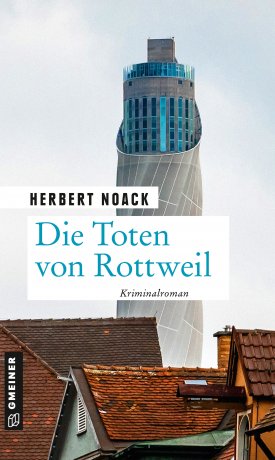 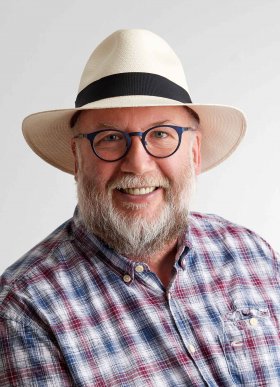                                                          © Fotostudio BossenmaierAnforderung von Rezensionsexemplaren:Herbert Noack »Die Toten von Rottweil«, ISBN 978-3-8392-0018-6Absender:RedaktionAnsprechpartnerStraßeLand-PLZ OrtTelefon / TelefaxE-Mail